О внесении изменений в постановление Администрации ЗАТО г. Зеленогорска от 28.08.2019 № 149-п «Об утверждении Положения о порядке проведения конкурса педагогов,осуществляющих работу с одаренными детьми» В целях уточнения порядка проведения конкурса педагогов, осуществляющих работу с одаренными детьми, в соответствии с решением Совета депутатов ЗАТО г. Зеленогорска от 25.09.2019 № 14-59р «О ежегодных  премиях победителям конкурсов педагогических работников г. Зеленогорска»,    руководствуясь Уставом города,ПОСТАНОВЛЯЮ:1. Внести в постановление Администрации ЗАТО г. Зеленогорска от 28.08.2019 № 149-п «Об утверждении Положения о порядке проведения конкурса педагогов, осуществляющих работу с одаренными детьми» следующие изменения:1.1. В констатирующей части слова «от 25.10.2018 № 3-13р» заменить словами «от 25.09.2019 № 14-59р».1.2. В приложении:1.2.1. Пункт 1.3 изложить в следующей редакции:«1.3. Конкурс осуществляется среди педагогов МБОУ, показавших высокие результаты в работе с одаренными детьми, по итогам предыдущего учебного года:– за подготовку обучающихся, ставших победителями и (или) призерами заключительного этапа всероссийской олимпиады школьников;– за подготовку обучающихся, ставших победителями и (или) призерами регионального этапа всероссийской олимпиады школьников;– за подготовку обучающихся, ставших победителями и (или)  призерами конкурсных мероприятий, внесенных в перечень олимпиад и иных интеллектуальных и (или) творческих конкурсов, мероприятий, направленных на развитие интеллектуальных и творческих способностей, способностей к занятиям физической культурой и спортом, интереса к научной (научно-исследовательской), инженерно-технической, изобретательской, творческой, физкультурно-спортивной деятельности, а также на пропаганду научных знаний, творческих и спортивных достижений, утвержденный Министерством просвещения Российской Федерации на текущий учебный год (далее – конкурсы из перечня Министерства просвещения Российской Федерации);– за подготовку обучающихся, ставших победителями и (или)  призерами всероссийских и международных конкурсных мероприятий, утвержденных министерством культуры Красноярского края на текущий учебный год (далее – конкурсы из перечня министерства культуры Красноярского края).».1.2.2. В пункте 2.3:1.2.2.1. В подпункте «д» слово «копию» заменить словами «выписку из».1.2.2.2. Подпункт «е» изложить в следующей редакции:«е) отзывы родителей (законных представителей) обучающихся, с которыми осуществлялась работа (далее – отзывы), подписанные родителями (законными представителями), с указанием их контактных телефонов. В отзывах указывается информация о том, какой вклад внес педагог МБОУ в результаты обучающихся;».   1.2.3. В пункте 2.8.1:1.2.3.1. В подпункте «в» число «50» заменить числом «80».1.2.3.2. Подпункты  «г», «д», «е», «ж» изложить в следующей редакции:«г) наличие у обучающегося статуса победителя и (или) призера конкурсов из перечня Министерства просвещения Российской Федерации, проходивших в очной форме, в подготовке которого участвовал педагог МБОУ, – 30 баллов за каждый результат, достигнутый обучающимся; д) наличие у группы обучающихся статуса победителя и (или) призера конкурсов из перечня Министерства просвещения Российской Федерации, проходивших в очной форме, в подготовке которой участвовал педагог МБОУ, – 30 баллов за каждый результат, достигнутый группой обучающихся;е) наличие у обучающегося статуса победителя и (или) призера конкурсов из перечня министерства культуры Красноярского края, в подготовке которого участвовал педагог МБОУ, – 30 баллов за каждый результат, достигнутый обучающимся;ж) наличие у группы обучающихся статуса победителя и (или) призера конкурсов из перечня министерства культуры Красноярского края, в подготовке которой участвовал педагог МБОУ, – 30 баллов за каждый результат, достигнутый группой обучающихся.».1.2.4. Пункт 2.10 изложить в следующей редакции: «2.10. В случае участия двух и более педагогов МБОУ, подготовивших совместно обучающихся, являющихся победителями и (или) призерами регионального или заключительного этапов всероссийской олимпиады школьников, победителями и (или) призерами конкурсов из перечня Министерства просвещения Российской Федерации, победителями и (или) призерами конкурсов из перечня министерства культуры Красноярского края, сумма баллов делится на число педагогов, участвующих в конкурсе.».  2. Настоящее постановление вступает в силу в день, следующий за днем  его опубликования в газете «Панорама».Глава ЗАТО г. Зеленогорска                                                 М.В. Сперанский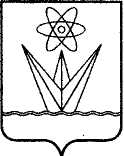 АДМИНИСТРАЦИЯЗАКРЫТОГО АДМИНИСТРАТИВНО – ТЕРРИТОРИАЛЬНОГО ОБРАЗОВАНИЯ  ГОРОДА  ЗЕЛЕНОГОРСКА КРАСНОЯРСКОГО КРАЯП О С Т А Н О В Л Е Н И ЕАДМИНИСТРАЦИЯЗАКРЫТОГО АДМИНИСТРАТИВНО – ТЕРРИТОРИАЛЬНОГО ОБРАЗОВАНИЯ  ГОРОДА  ЗЕЛЕНОГОРСКА КРАСНОЯРСКОГО КРАЯП О С Т А Н О В Л Е Н И ЕАДМИНИСТРАЦИЯЗАКРЫТОГО АДМИНИСТРАТИВНО – ТЕРРИТОРИАЛЬНОГО ОБРАЗОВАНИЯ  ГОРОДА  ЗЕЛЕНОГОРСКА КРАСНОЯРСКОГО КРАЯП О С Т А Н О В Л Е Н И ЕАДМИНИСТРАЦИЯЗАКРЫТОГО АДМИНИСТРАТИВНО – ТЕРРИТОРИАЛЬНОГО ОБРАЗОВАНИЯ  ГОРОДА  ЗЕЛЕНОГОРСКА КРАСНОЯРСКОГО КРАЯП О С Т А Н О В Л Е Н И Е17.03.2020г. Зеленогорск№36-п